Darlington Cycling ClubSunday 14TH Aug 2016Promoted for and on behalf of Cycling Time Trials under their Rules and Regulations.Event Secretary:                                                                        Timekeeper:Mike Drake                      					Ray Lightle                                                                 35 Milbank Road 					Dave Oliver                                                                             Co. DL3 9NLTel - 07702 311081Start: First Rider off at 09.01 am                                                   Course T254Course Description Course Description:  Start – on A6055 at expansion joint at south end of bridge, spanning Leeming Bar/Bedale road, approx 0.13mls north of Leeming Services roundabout.  Ride South and go over first roundabout (Leeming Services), continuing through 2nd roundabout (RAF on A6055Leeming/Gatenby) to encircle 3rd roundabout (Sinderby 6.5mls).  Retrace northwards back to 2nd roundabout (RAF Leeming/Gatenby) where straight over and continue to encircle 1st roundabout (Leeming services 12.8mls) to ride South. Straight on at 2nd roundabout (RAF Leeming/ Gatenby) to encircle 3rd roundabout (Sinderby 19.0mls).  Retrace northwards to 2nd roundabout (RAF Leeming/Gatenby) where straight over to finish approx 0.4 mls south of Leeming Services roundabout at horse road sign at south end of armco barrier on bridge over Bedale Beck (25 mls).The Attention of all riders is drawn to the District RTTC guidelines:No U-Turns will be permitted in the vicinity of the Start.No warming –up by any rider on course once the event has started.No Turbo trainers to be used within 100 yards of any inhabited property.Marshals will be placed at all junctions.HQ address - Leeming Village Hall, Mill Lane, Leeming, Northallerton, DL7 9SS.No warming up at HQ, suggested area is south of the Village Hall heading towards Londonderry on the roadsideParking/Warm Up Area – See details at H.Q. on the day, due to ongoing road works. Prize List	One Rider – One Prize             Fastest - 1st £50, 	2nd £40,		 3rd £30	     		1st		2nd		3rdAge 20-39 - 	£30		£20		£15            Age 40-49 - 	£30		£20		£15	     Age 50 -59 - 	£30		£20		£15	     Age 60+ -    	£30		£20		£15	     Fastest lady -	 £30		£20		£15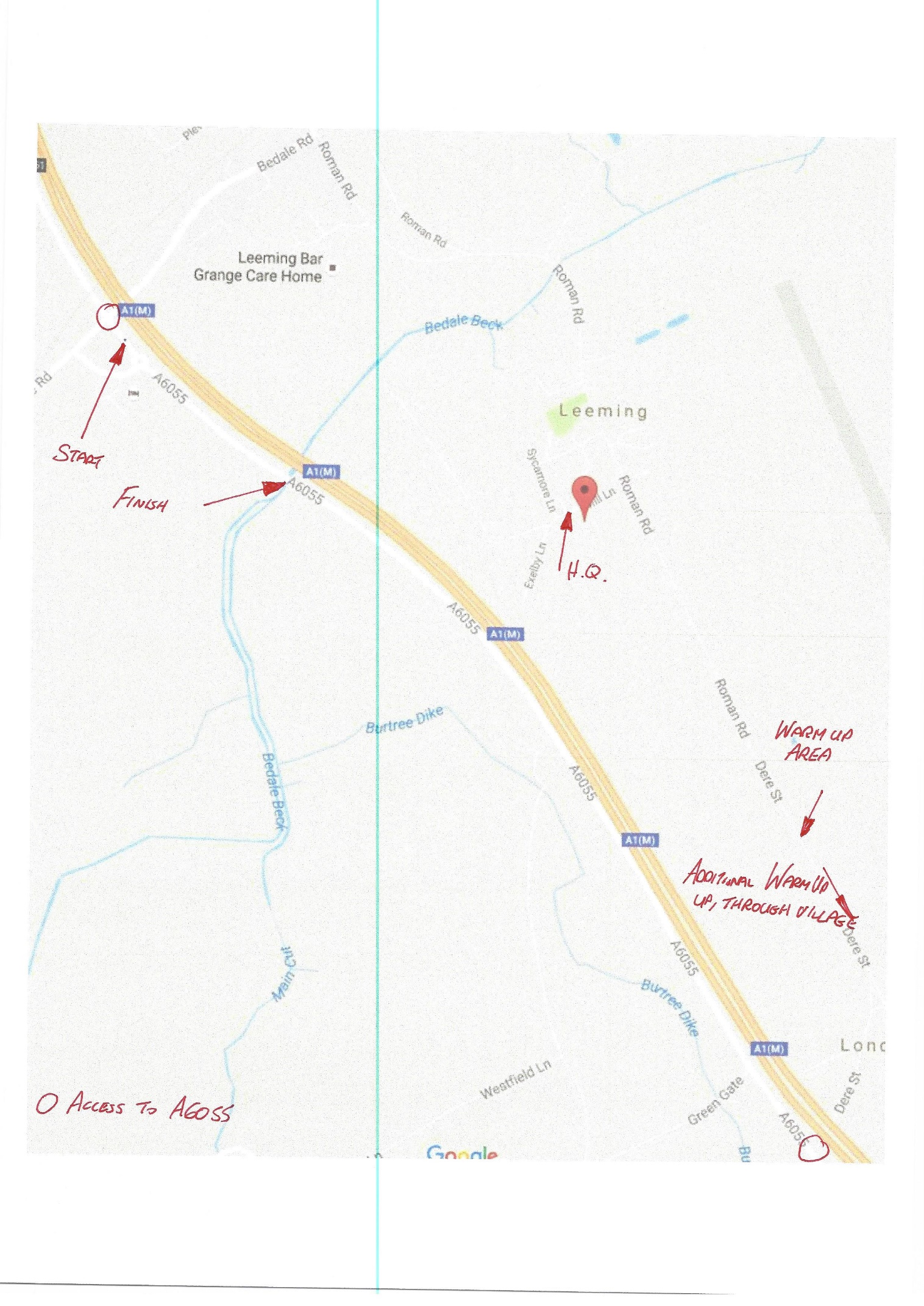 